CASIntroductory ActuaryVEE (Validation by Educational Experience): Accounting and Finance.VEE: EconomicsExam 1- ProbabilityExam 2- Financial MathematicsCAS DISC (CAS Data and Insurance Series Courses): Introduction to Data and AnalyticsCAS DISC: Risk Management and Insurance OperationsCAS DISC: Insurance Accounting, Coverage Analysis, Insurance Law, and Insurance RegulationsAssociate of the CAS (ACAS)Exam Modern Actuarial Statistics-IExam Modern Actuarial Statistics-IICourse on ProfessionalismExam 5- Basic Ratemaking and Estimating Claim LiabilitiesExam 6- Regulation and Financial ReportingFellow of the CAS (FCAS)Exam 7- Estimation of Policy Liabilities, Insurance Company Valuation, and Enterprise Risk ManagementExam 8- Advanced RatemakingExam 9- Financial Risk and Rate of ReturnWhat is an Actuary?An actuary is a professional who uses mathematics, statistics, and financial theory to measure, manage, and mitigate financial risks and uncertainties. Job DescriptionThis job is typically performed from 9 am to 5 pm on weekdays, but positions working remotely can be found. The median salary for an actuary in 2021 was $105,900 per year, which is almost double the annual median salary for all occupations in the United States.Actuaries use different mathematical programs and algorithms to determine how different factors affect financial risk.SkillsActuaries must be skilled in:Data analyticsCommunicationComputer programmingMathematicsProblem-solvingEducationIn the United States, only about 8.16% of four-year colleges offer a bachelor’s degree in actuarial science.Degree programs to choose:Actuarial ScienceMathematicsStatisticsFinanceEconomicsBusinessComputer ProgrammingA career as an actuary continues to be named one of the best jobs in the United States according to US NewsCompanies looking for actuaries:Every insurance company, whether large or small, will need an actuary. Most insurance companies may hire multiple actuaries. Actuaries can be employed directly by insurance companies.Actuaries can also be employed by actuarial consulting firms. Consulting firms are sought after by insurance companies who do not employ full-time actuaries but need to use their skills.Actuary Organizations:CAS or Casualty Actuary SocietyMembers of CAS specify in property and casualty insurance, reinsurance, finance, risk management, and enterprise risk management.SOA or Society of ActuariesMembers of SOA specify in general insurance, retirement, health insurance, life insurance, and investments.For both organizations, there are a series of courses and exams that can be taken to achieve different titles throughout an actuarial career.Different titles achievable are introductory actuary, Associate, and Fellow in both CAS and SOA. On the next page are the different titles and the different exams and courses needed to achieve each title.For more information regarding actuarial exams, courses, and general inquiries visit casact.org or soa.org.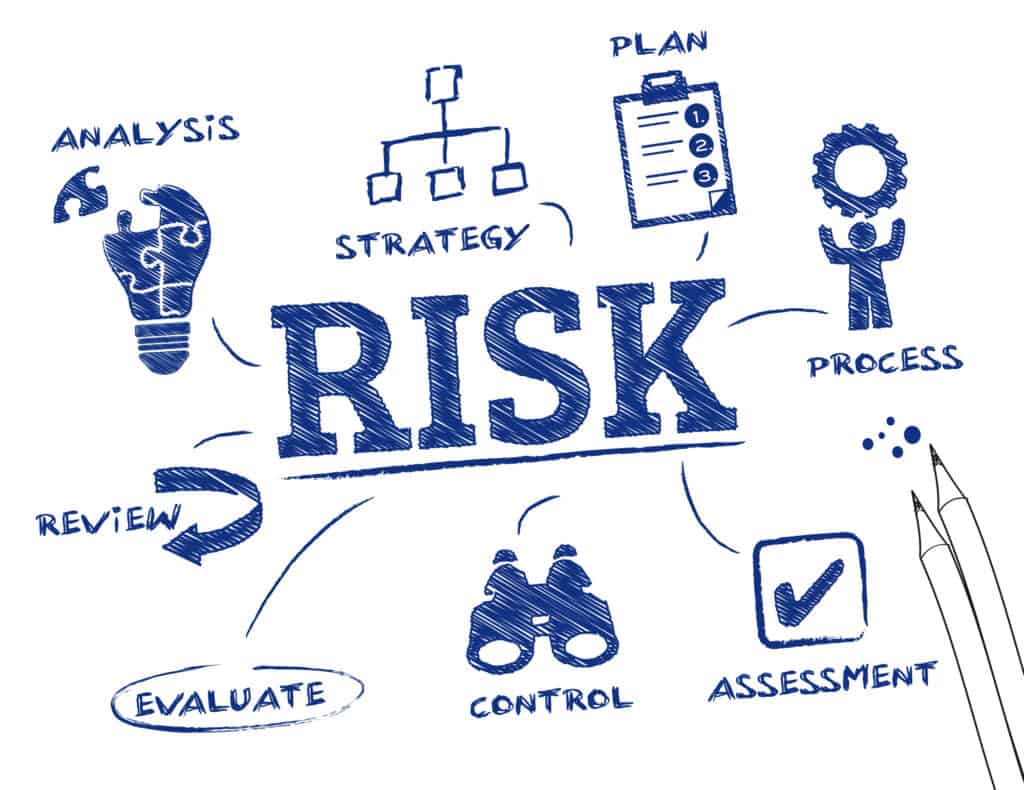 